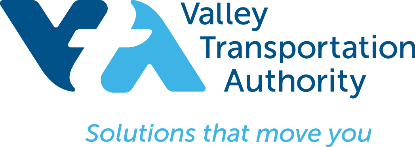 Encuesta para recibir la opinión del públicoComo parte de sus esfuerzos continuos para servir a todos los miembros del público, Santa Clara Valley Transportation Authority (VTA) está implementando su plan para la transición y autoevaluación con relación a la Ley de Estadounidenses con Discapacidades (ADA), para cuyo efecto está realizando una encuesta. El plan de transición establece un esquema integral que hace un inventario y prioriza las necesidades de accesibilidad de las personas con discapacidades para acceder a las instalaciones, programas, servicios, actividades y eventos de VTA.Sus comentarios son importantes para nosotros y nos brindarán información valiosa sobre cómo VTA puede ofrecer un mejor servicio a las personas con discapacidades. Gracias.Fecha de hoy ___________________________Como una forma de agradecerle por responder a esta encuesta, ingrese su dirección de correo electrónico para participar automáticamente en un sorteo al azar de una tarjeta de regalo de Amazon por $50.(No es necesario asumir ningún compromiso ni realizar ninguna compra. Los miembros de la Junta de VTA, los empleados y los contratistas, así como sus familias no califican para participar en este sorteo. VTA no vende direcciones de correo electrónico)._______________________________________¿Qué situación describe mejor su relación con VTA y la representación que está asumiendo?  Miembro del público con una discapacidad   Miembro del público sin discapacidad   Familiar o cuidador de una persona con una discapacidad  Otra: __________________________________________________________________¿Participa usted en programas, servicios, actividades o eventos que ofrece VTA?  No – explique por qué no: ________________________________________________  Sí – Indique en cuáles: ___________________________________________________¿Sabe a quién contactar si necesita ayuda, si tiene una inquietud o queja, o si necesita un acomodo para acceder a una instalación, servicio o evento?  No   Sí – Indique a quiénes contactaría: ________________________________________¿Ha solicitado alguna vez a VTA un acomodo debido a una discapacidad?  No   Sí – Describa la solicitud: _____________________________________________________________________________________________________________________________¿Se le proporcionó el acomodo? No – Explique: ______________________________________________________________________________________________________________________________________ Sí  Sí, pero no estuve satisfecho(a) con la forma en que se proporcionó el acomodo - Explique:____________________________________________________________________________________________________________________________________________________En general, ¿la actitud del personal de VTA hacia las personas con discapacidades es útil, de apoyo, positiva y proactiva para resolver problemas de accesibilidad?  No – Explique: _____________________________________________________________________________________________________________________________________  Sí   En cierto modo   No lo sé¿Conoce alguna inquietud, queja o problema específico con respecto al acceso de las personas con discapacidades a cualquiera de los servicios, programas o actividades que brinda VTA?  No – Explique por qué no: __________________________________________________________________________  Sí - Describa: __________________________________________________________________________¿Sabe dónde encontrar la información de contacto de la Coordinadora de la ley ADA designada por VTA en el sitio web de VTA?  No - explique por qué no, si es que ya lo ha intentado antes: __________________________________________________________________________  No, no he tenido la necesidad ni la razón de buscar a esta persona.   Sí - si la tiene, ¿esta información fue fácil de encontrar? ____________¿Cuál cree que debería ser la máxima prioridad de VTA para mejorar la accesibilidad de las personas con discapacidad? (Por ejemplo: mejoras para acceder a las instalaciones públicas, proporcionar ayuda auditiva y visual específica para eventos y reuniones públicas, proporcionar más acomodos para personas con discapacidades, etc.) Por favor, explique abajo:__________________________________________________________________________________________________________________________________________________________También puede enviar un correo electrónico o llamar a la Coordinadora de la ley ADA de VTA con sus comentarios y sugerencias sin necesidad de responder a la encuesta.  Jaye Bailey, ADA/504 CoordinatorSanta Clara Valley Transportation Authority3331 North First Street, B2San Jose, CA  95134Phone: 408-321- 2300TTY utilizando California Relay al: 7-1-1
Correo electrónico: customer.service@vta.orgComuníquese con Jaye Bailey, Coordinadora de la ley ADA/504, si tiene preguntas, comentarios o para solicitar una encuesta en un formato alternativo.Puede obtener información sobre la Ley de Estadounidenses con Discapacidades pidiéndosela a la Coordinadora de la ley ADA/504.Santa Clara Valley Transportation Authority cumple con la Ley de Estadounidenses con Discapacidades de 1990, Ley Pública 101-336, que prohíbe la discriminación por motivos de discapacidad.Santa Clara Valley Transportation Authority no impondrá ningún cargo extra a una persona en particular ni a ningún grupo de personas con discapacidades para cubrir el costo de proporcionar ayudas/servicios auxiliares o modificaciones razonables para sus normas.